September 2021Person Specification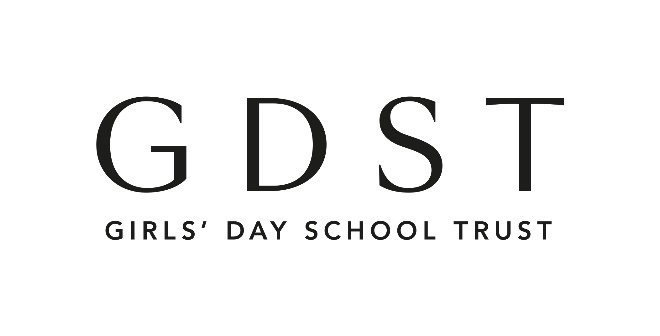 Newcastle High School for GirlsJob DescriptionClassroom TeacherNewcastle High School for GirlsJob DescriptionClassroom TeacherJob Purpose    1.    To contribute to providing an excellent education for all the school’s pupils by teaching with expertise and enthusiasm, offering support to the learning of individual students and contributing to the school’s pastoral system.    2.    To support the Head and the SLT in the implementation of all aspects of school and GDST policy in order to maintain the aims and ethos of the school and the GDST as a whole.    3.    To embrace and demonstrate the characteristics set out in the GDST Professional Teacher Standards: to be Caring, Effective, Engaged, Confident, Creative and Reflective practitioners.    4.   To demonstrate GDST values and high standards of professional conduct at all times.    1.    To contribute to providing an excellent education for all the school’s pupils by teaching with expertise and enthusiasm, offering support to the learning of individual students and contributing to the school’s pastoral system.    2.    To support the Head and the SLT in the implementation of all aspects of school and GDST policy in order to maintain the aims and ethos of the school and the GDST as a whole.    3.    To embrace and demonstrate the characteristics set out in the GDST Professional Teacher Standards: to be Caring, Effective, Engaged, Confident, Creative and Reflective practitioners.    4.   To demonstrate GDST values and high standards of professional conduct at all times.Accountable to:The Head through the Head of DepartmentThe Head through the Head of DepartmentAccountabilitiesTeaching Have high expectations of children and young people including a commitment to ensuring that they can achieve their full educational potential and to establishing fair, respectful, trusting, supportive and constructive relationships with them.Hold positive values and attitudes and adopt high standards of behaviour in their professional role.Demonstrate a flexible approach to cross-curricular and skills-based learning.Teach challenging, well-organised lessons and sequences of lessons across the age and ability range they teach in which they: a.	Use an appropriate range of teaching strategies and resources, including e-learning, which meet learners’ needs and take practical account of diversity and promote equality and inclusion. b.	Build on the prior knowledge and attainment of those they teach in order that learners meet learning objectives and make sustained progress. c.	Develop concepts and processes which enable learners to apply new knowledge, understanding and skills. d.	Adapt their language to suit the learners they teach, introducing new ideas and concepts clearly, and using explanations, questions, discussions and plenaries effectively. e.	Manage the learning of individuals, groups and whole classes effectively, modifying teaching appropriately to suit the stage of the lesson and the needs of the learners. Teach engaging and motivating lessons informed by well-grounded expectations of learners and designed to raise levels of attainment. Have a good, up-to-date working knowledge and understanding of a range of teaching, learning and behaviour management strategies and know how to use and adapt them, including how to personalise learning to provide opportunities for all learners to achieve their potential. Teaching Have high expectations of children and young people including a commitment to ensuring that they can achieve their full educational potential and to establishing fair, respectful, trusting, supportive and constructive relationships with them.Hold positive values and attitudes and adopt high standards of behaviour in their professional role.Demonstrate a flexible approach to cross-curricular and skills-based learning.Teach challenging, well-organised lessons and sequences of lessons across the age and ability range they teach in which they: a.	Use an appropriate range of teaching strategies and resources, including e-learning, which meet learners’ needs and take practical account of diversity and promote equality and inclusion. b.	Build on the prior knowledge and attainment of those they teach in order that learners meet learning objectives and make sustained progress. c.	Develop concepts and processes which enable learners to apply new knowledge, understanding and skills. d.	Adapt their language to suit the learners they teach, introducing new ideas and concepts clearly, and using explanations, questions, discussions and plenaries effectively. e.	Manage the learning of individuals, groups and whole classes effectively, modifying teaching appropriately to suit the stage of the lesson and the needs of the learners. Teach engaging and motivating lessons informed by well-grounded expectations of learners and designed to raise levels of attainment. Have a good, up-to-date working knowledge and understanding of a range of teaching, learning and behaviour management strategies and know how to use and adapt them, including how to personalise learning to provide opportunities for all learners to achieve their potential. PastoralWork with colleagues to create a positive culture of pupil welfare and behaviour, including taking an active role in pastoral matters, by:Supporting and contributing to the school’s responsibility for safeguarding and promoting the welfare and well-being of pupils.Being aware of school safeguarding procedures and taking appropriate action within these procedures when necessary, working with colleagues and external agencies and services.Maintaining good order and discipline among the pupils and safeguarding their health and safety both when they are authorised to be on the school premises and when they are engaged in authorised school activities elsewhere.Acting as Form Teacher.Liaising with appropriate Head of Year, attending pastoral meetings when necessary.Leading and participating in Assemblies. PastoralWork with colleagues to create a positive culture of pupil welfare and behaviour, including taking an active role in pastoral matters, by:Supporting and contributing to the school’s responsibility for safeguarding and promoting the welfare and well-being of pupils.Being aware of school safeguarding procedures and taking appropriate action within these procedures when necessary, working with colleagues and external agencies and services.Maintaining good order and discipline among the pupils and safeguarding their health and safety both when they are authorised to be on the school premises and when they are engaged in authorised school activities elsewhere.Acting as Form Teacher.Liaising with appropriate Head of Year, attending pastoral meetings when necessary.Leading and participating in Assemblies. PlanningPlan for progression across the age and ability range they teach, designing effective learning sequences within lessons and across series of lessons informed by secure subject/curriculum knowledge.Design opportunities for learners to develop their literacy, numeracy, ICT and thinking and learning skills appropriate within their phase and context.
Set and assess homework, other out-of-class assignments and coursework for examinations, where appropriate, to sustain learners’ progress and to extend and consolidate their learning.Set appropriate work for classes if absent for any reason.Keep accurate records of work set and marks achieved.PlanningPlan for progression across the age and ability range they teach, designing effective learning sequences within lessons and across series of lessons informed by secure subject/curriculum knowledge.Design opportunities for learners to develop their literacy, numeracy, ICT and thinking and learning skills appropriate within their phase and context.
Set and assess homework, other out-of-class assignments and coursework for examinations, where appropriate, to sustain learners’ progress and to extend and consolidate their learning.Set appropriate work for classes if absent for any reason.Keep accurate records of work set and marks achieved.Learning Environmenta.	Establish a purposeful and safe learning environment which complies with current legal requirements, national policies and guidance on the safeguarding and well-being of children and young people so that learners feel secure and sufficiently confident to make an active contribution to learning and to the school. b. 	Identify and use opportunities to personalise and extend learning through out-of-school contexts where possible making links between in-school learning and learning in out-of-school contexts. c. 	Manage learners’ behaviour constructively by establishing and maintaining a clear and positive framework for discipline, in line with the School’s behaviour policy. d. 	Use a range of behaviour management techniques and strategies, adapting them as necessary to promote the self-control and independence of learners.e.	Complete the lesson monitor register in every lesson.f.	Be punctual in taking lessons and dismiss student promptly at the end.g.       Promote learners’ self-control, independence and cooperation through developing their social, emotional and behavioural skills.Learning Environmenta.	Establish a purposeful and safe learning environment which complies with current legal requirements, national policies and guidance on the safeguarding and well-being of children and young people so that learners feel secure and sufficiently confident to make an active contribution to learning and to the school. b. 	Identify and use opportunities to personalise and extend learning through out-of-school contexts where possible making links between in-school learning and learning in out-of-school contexts. c. 	Manage learners’ behaviour constructively by establishing and maintaining a clear and positive framework for discipline, in line with the School’s behaviour policy. d. 	Use a range of behaviour management techniques and strategies, adapting them as necessary to promote the self-control and independence of learners.e.	Complete the lesson monitor register in every lesson.f.	Be punctual in taking lessons and dismiss student promptly at the end.g.       Promote learners’ self-control, independence and cooperation through developing their social, emotional and behavioural skills.Assessment and MonitoringKnow the assessment requirements and arrangements for the subjects/curriculum areas they teach, including those relating to public examinations and qualifications. Know a range of approaches to assessment, including the importance of formative assessment. Know how to use local GDST and national statistical information to evaluate the effectiveness of their teaching, to monitor the progress of those they teach and to raise levels of attainment. Know how to use reports and other sources of external information related to assessment in order to provide learners with accurate and constructive feedback on their strengths, weaknesses, attainment, progress and areas for development, including action plans for improvement. Make effective use of an appropriate range of observation, assessment, monitoring and recording strategies including writing all required profiles and reports as a basis for setting challenging learning objectives and monitoring learners’ progress and levels of attainment. Provide learners, colleagues, parents and carers with timely, accurate and constructive feedback on learners’ attainment, progress and areas for development.Support and guide learners so that they can reflect on their learning, identify the progress they have made, set positive targets for improvement and become successful independent learners. Use assessment as part of their teaching to diagnose learners’ needs, set realistic and challenging targets for improvement and plan future teaching.Assessment and MonitoringKnow the assessment requirements and arrangements for the subjects/curriculum areas they teach, including those relating to public examinations and qualifications. Know a range of approaches to assessment, including the importance of formative assessment. Know how to use local GDST and national statistical information to evaluate the effectiveness of their teaching, to monitor the progress of those they teach and to raise levels of attainment. Know how to use reports and other sources of external information related to assessment in order to provide learners with accurate and constructive feedback on their strengths, weaknesses, attainment, progress and areas for development, including action plans for improvement. Make effective use of an appropriate range of observation, assessment, monitoring and recording strategies including writing all required profiles and reports as a basis for setting challenging learning objectives and monitoring learners’ progress and levels of attainment. Provide learners, colleagues, parents and carers with timely, accurate and constructive feedback on learners’ attainment, progress and areas for development.Support and guide learners so that they can reflect on their learning, identify the progress they have made, set positive targets for improvement and become successful independent learners. Use assessment as part of their teaching to diagnose learners’ needs, set realistic and challenging targets for improvement and plan future teaching.Subjects and CurriculumHave a secure knowledge and understanding of their subjects/curriculum areas and related pedagogy including: the contribution that their subjects/ curriculum areas can make to cross-curricular learning; and recent relevant developments. Know and understand the relevant statutory and non-statutory curricula and frameworks, including those provided through the National Strategies, for their subjects/curriculum areas and other relevant initiatives across the age and ability range they teach.Keep up to date with IT developments which contribute to effective, cutting-edge teaching and learning in your subject.Know how to use skills in literacy, numeracy and ICT to support their teaching and wider professional activities.Have a willingness and ability to support EPQ candidates in Sixth Form.Subjects and CurriculumHave a secure knowledge and understanding of their subjects/curriculum areas and related pedagogy including: the contribution that their subjects/ curriculum areas can make to cross-curricular learning; and recent relevant developments. Know and understand the relevant statutory and non-statutory curricula and frameworks, including those provided through the National Strategies, for their subjects/curriculum areas and other relevant initiatives across the age and ability range they teach.Keep up to date with IT developments which contribute to effective, cutting-edge teaching and learning in your subject.Know how to use skills in literacy, numeracy and ICT to support their teaching and wider professional activities.Have a willingness and ability to support EPQ candidates in Sixth Form.Training and Development of self and othersMaintain an up-to-date knowledge and understanding of the professional duties of teachers and the statutory framework within which they work, and contribute to the development, implementation and evaluation of the policies and practice of their workplace, including those designed to promote equality of opportunity.Evaluate their performance and be committed to improving their practice through appropriate professional development. 
Have a creative and constructively critical approach towards innovation; being prepared to adapt their practice where benefits and improvements are identified. Act upon advice and feedback and be open to coaching and mentoring. Review the effectiveness of their teaching and its impact on learners’ progress, attainment and well-being, refining their approaches where necessary. Review the impact of the feedback provided to learners and guide learners on how to improve their attainment.Work as a team member and identify opportunities for working with colleagues, managing their work where appropriate and sharing the development of effective practice with them.Ensure that colleagues working with them are appropriately involved in supporting learning and understand the roles they are expected to fulfil. Training and Development of self and othersMaintain an up-to-date knowledge and understanding of the professional duties of teachers and the statutory framework within which they work, and contribute to the development, implementation and evaluation of the policies and practice of their workplace, including those designed to promote equality of opportunity.Evaluate their performance and be committed to improving their practice through appropriate professional development. 
Have a creative and constructively critical approach towards innovation; being prepared to adapt their practice where benefits and improvements are identified. Act upon advice and feedback and be open to coaching and mentoring. Review the effectiveness of their teaching and its impact on learners’ progress, attainment and well-being, refining their approaches where necessary. Review the impact of the feedback provided to learners and guide learners on how to improve their attainment.Work as a team member and identify opportunities for working with colleagues, managing their work where appropriate and sharing the development of effective practice with them.Ensure that colleagues working with them are appropriately involved in supporting learning and understand the roles they are expected to fulfil. Working with Othersa.	Communicate effectively with children, young people and colleagues. b. 	Communicate effectively with parents and carers, conveying timely and relevant information about attainment, objectives, progress and well-being. c.	Recognise that communication is a two-way process and encourage parents and carers to participate in discussions about the progress, development and well-being of children and young people. d.       Recognise and respect the contributions that colleagues, parents and           carers can make to the development and well-being of children and           young people, and to raising their levels of attainment.e.       Have a commitment to collaboration and co-operative working         where appropriate, including supporting student teachers in liaison          with other members of the Department and attending Departmental         Meetings. f.       Work as a team member and identify opportunities for working with         colleagues, managing their work where appropriate and sharing the         development of effective practice with them. g.      Ensure that colleagues working with them are appropriately involved         in supporting learning and understand the roles they are expected to         fulfil. Working with Othersa.	Communicate effectively with children, young people and colleagues. b. 	Communicate effectively with parents and carers, conveying timely and relevant information about attainment, objectives, progress and well-being. c.	Recognise that communication is a two-way process and encourage parents and carers to participate in discussions about the progress, development and well-being of children and young people. d.       Recognise and respect the contributions that colleagues, parents and           carers can make to the development and well-being of children and           young people, and to raising their levels of attainment.e.       Have a commitment to collaboration and co-operative working         where appropriate, including supporting student teachers in liaison          with other members of the Department and attending Departmental         Meetings. f.       Work as a team member and identify opportunities for working with         colleagues, managing their work where appropriate and sharing the         development of effective practice with them. g.      Ensure that colleagues working with them are appropriately involved         in supporting learning and understand the roles they are expected to         fulfil. Achievement and DiversityUnderstand how children and young people develop and how the progress, rate of development and well-being of learners are affected by a range of developmental, social, religious, ethnic, cultural and linguistic influences. Know how to make effective personalised provision for those they teach, including those for whom English is an additional language or who have special educational needs or disabilities, and how to take practical account of diversity and promote equality and inclusion in their teaching. Understand the roles of colleagues such as those having specific responsibilities for learners with special educational needs, disabilities and other individual learning needs, and the contributions they can make to the learning, development and well-being of children and young people. Know when to draw on the expertise of colleagues, such as those with responsibility for the safeguarding of children and young people and special educational needs and disabilities, and to refer to sources of information, advice and support from external agencies.Achievement and DiversityUnderstand how children and young people develop and how the progress, rate of development and well-being of learners are affected by a range of developmental, social, religious, ethnic, cultural and linguistic influences. Know how to make effective personalised provision for those they teach, including those for whom English is an additional language or who have special educational needs or disabilities, and how to take practical account of diversity and promote equality and inclusion in their teaching. Understand the roles of colleagues such as those having specific responsibilities for learners with special educational needs, disabilities and other individual learning needs, and the contributions they can make to the learning, development and well-being of children and young people. Know when to draw on the expertise of colleagues, such as those with responsibility for the safeguarding of children and young people and special educational needs and disabilities, and to refer to sources of information, advice and support from external agencies.Administration and Management of ResourcesContribute as appropriate to the development of Schemes of Work.  Manage the use of departmental resources and equipment and prolong the life of departmental materials.Complete administrative tasks to ensure the smooth running of the Department as requested by the Head of Department.Complete all administrative tasks associated with the pastoral role of a teacher within the School.Administration and Management of ResourcesContribute as appropriate to the development of Schemes of Work.  Manage the use of departmental resources and equipment and prolong the life of departmental materials.Complete administrative tasks to ensure the smooth running of the Department as requested by the Head of Department.Complete all administrative tasks associated with the pastoral role of a teacher within the School.Health and SafetyKnow the current legal requirements, GDST and national policies and guidance on the safeguarding and promotion of the well-being of children and young people.Know the local arrangements concerning the safeguarding of children and young people. Know how to identify potential child abuse or neglect and follow safeguarding procedures. Know how to identify and support children and young people whose progress, development or well-being is affected by changes or difficulties in their personal circumstances, and when to refer them to colleagues for specialist support. Health and SafetyKnow the current legal requirements, GDST and national policies and guidance on the safeguarding and promotion of the well-being of children and young people.Know the local arrangements concerning the safeguarding of children and young people. Know how to identify potential child abuse or neglect and follow safeguarding procedures. Know how to identify and support children and young people whose progress, development or well-being is affected by changes or difficulties in their personal circumstances, and when to refer them to colleagues for specialist support. Extra-Curricular ActivitiesMake a positive and active contribution to the extra-curricular programme of the School by running or participating regularly in extra-curricular activities. Support girls and colleagues by attending a range of School productions, functions, trips and events and taking part in extra-curricular activities.Extra-Curricular ActivitiesMake a positive and active contribution to the extra-curricular programme of the School by running or participating regularly in extra-curricular activities. Support girls and colleagues by attending a range of School productions, functions, trips and events and taking part in extra-curricular activities.General RequirementsAll school staff are expected to:Work towards and support the School vision and the current School objectives outlined in the School Strategic Plan.Contribute to the successful implementation of the EPQ programme in the Sixth Form as requested and be prepared to supervise the research work and project.Contribute to the School’s programme of extra-curricular activities.Support and contribute to the School’s responsibility for safeguarding students.Work within the School’s Health and Safety Policy to ensure a safe working environment for staff, girls and visitors.Work within the GDST’s Diversity Policy to promote equality of opportunity for all girls and staff, both current and prospective.Maintain high professional standards of attendance, punctuality, appearance, conduct and positive, courteous relations with girls, parents and colleagues.Engage actively in the performance review process.Adhere to Policies as set out in the GDST Council Regulations, GDST Hub and GDST circulars.In accordance with GDST policy, provide cover for absent colleagues by supervising and so far as is practicable, teaching pupils.Participate in meetings at the school which relate to the curriculum or the administration or organisation of the school, including pastoral arrangements, or for any purpose as reasonably decided by the Head.Attend all relevant parents’ meetings, which may take place in the evening.Carry out such other associated duties as are reasonably assigned by the Head.Attend key events such as Prizegiving and Open Days.Be a positive role model to staff and pupils.Adhere to the Newcastle High School for Girls staff dress-code.All school staff are expected to:Work towards and support the School vision and the current School objectives outlined in the School Strategic Plan.Contribute to the successful implementation of the EPQ programme in the Sixth Form as requested and be prepared to supervise the research work and project.Contribute to the School’s programme of extra-curricular activities.Support and contribute to the School’s responsibility for safeguarding students.Work within the School’s Health and Safety Policy to ensure a safe working environment for staff, girls and visitors.Work within the GDST’s Diversity Policy to promote equality of opportunity for all girls and staff, both current and prospective.Maintain high professional standards of attendance, punctuality, appearance, conduct and positive, courteous relations with girls, parents and colleagues.Engage actively in the performance review process.Adhere to Policies as set out in the GDST Council Regulations, GDST Hub and GDST circulars.In accordance with GDST policy, provide cover for absent colleagues by supervising and so far as is practicable, teaching pupils.Participate in meetings at the school which relate to the curriculum or the administration or organisation of the school, including pastoral arrangements, or for any purpose as reasonably decided by the Head.Attend all relevant parents’ meetings, which may take place in the evening.Carry out such other associated duties as are reasonably assigned by the Head.Attend key events such as Prizegiving and Open Days.Be a positive role model to staff and pupils.Adhere to the Newcastle High School for Girls staff dress-code.Review and amendmentThis job description should be seen as enabling rather than restrictive and will be subject to regular review.This job description should be seen as enabling rather than restrictive and will be subject to regular review.Skills RequiredAbility to teach your subject up to A Level EssentialDedication to promoting your subject within the School and marketing the department within and outside schoolEssentialAbility to communicate effectively, both verbally and in writing, with colleagues, school-based staff, governors, GDST and external bodiesEssentialExcellent interpersonal skills, able to work with others harmoniously (including parents, pupils and colleagues)EssentialExcellent organisational and time management skills with the ability to prioritiseEssentialConfident user of ICT to aid administration and learning.EssentialAbility to work on own initiative and react to competing demandsEssentialAbility to work to deadlines, applying proactive time management strategiesEssentialAbility to maintain confidentialityEssentialAbility to use a range of teaching strategies in order to meet the needs of all studentsEssentialSound behaviour management skills and discipline, both inside and outside the classroomEssential Knowledge BaseExperience of working in a successful department at KS 3 to 5DesirableKnowledge of latest developments within teaching DesirableUnderstanding and knowledge of ICT and willingness to develop ICT skills furtherEssentialQualifications/AttainmentWell qualified graduate in your subject EssentialGood honours degree (first or upper second)DesirableTeaching qualification and recent teaching experienceEssentialProven track record of academic success within the subject areaEssentialExperienceProven experience of successfully contributing to or running extra-curricular clubs and activitiesEssentialExperience of working successfully within a teamDesirablePersonal Attributes Commitment to the safeguarding of children and young peopleEssentialEnthusiastic, positive and hard-workingEssentialA passion for educationEssentialAbility to inspire, motivate and support pupilsEssentialCalm, flexible, approachable attitudeEssentialAbility to solve problems, make good judgements and take decisionsEssentialAbility to work under pressure, on own initiative, accurately and with attention to detail and a willingness to teach across all key stagesEssentialWillingness to teach across all key stagesEssentialCommitment to the improvement and development of own performanceEssentialDrive and stamina to provide excellent opportunities for all girls in the SchoolEssentialSelf-motivation and a willingness to accept responsibilityEssentialWillingness to play a part in the overall developments of the SchoolEssentialCommitment to maintaining the caring and supportive ethos of the SchoolEssential